КОНСОЛЬНЫЕ СВЕТОДИОДНЫЕ СВЕТИЛЬНИКИ СИРИУС А Cruiser-2Руководство по эксплуатации / гарантийный талонОсновные характеристикиСветильники светодиодные серии Cruiser торговой марки СИРИУС А предназначены для работы в сетях переменного тока с напряжением 220В частоты 50 Гц.Область применения светильников: уличное освещение всех категорий дорог и магистралей, мостов, площадей, ж/д. путей, тоннелей, дворовКлиматическое исполнение и категория размещения светильника соответствует группам УХЛ1 по ГОСТ 15150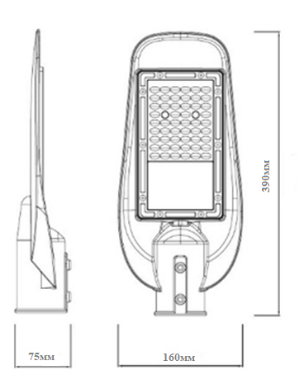        1.4 Класс энергоэффективности: А.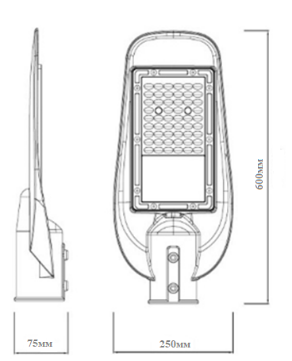        1.5 Комплектность:              - светильник – 1 шт.;              - упаковочная коробка – 1 шт.;              - паспорт – 1 шт.2. Монтаж и подключение2.1 Откройте защитный кожух светильника.2.2 Наденьте светильник на кронштейн до упора, предварительно продев через него сетевые провода.2.3 Отрегулируйте угол установки кронштейна.2.4 Закрепите светильник на кронштейне с помощью болтов.2.5 Подсоедините сетевые провода к клемменной колодке на заглушке согласно обозначениям. 2.6 Закройте кожух светильника. 3. Технические параметры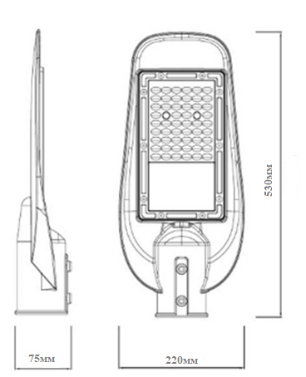 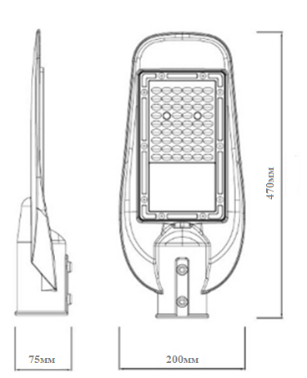 4. Требования по технике безопасности4.1 При эксплуатации необходимо располагать светильник вдали от химически активной среды, горючих и легко воспламеняющихся предметов.4.2 Светильник с разбитым или треснувшим стеклянным экраном и другими механическими повреждениями эксплуатировать запрещено!4.3 Запрещается монтаж/демонтаж светильника при подключенном напряжении.4.4 Запрещается эксплуатация светильника без защитного напряжения.5. Транспортировка и хранение5.1 Транспортирование и хранение светильников осуществляется по ГОСТ23216-78 и ГОСТ 15150-69.5.2 Транспортирование светильников допускается любым видом крытого транспорта, обеспечивающим предохранение упакованных прожекторов от механических повреждений и ударных нагрузок.5.3 Хранение светильников осуществляется в упаковке изготовителя в помещениях с естественной вентиляцией при температуре окружающего воздуха от -40 до +50°C и относительной влажности до 985.4 Светильники в части стойкости к внешним воздействующим факторам при нормальных условиях эксплуатации соответствуют группе М1 по ГОСТ 17516.1-90.6. Гарантийные обязательства7.1 Замене подлежат неработающие светодиодные светильники при отсутствии видимых физических повреждений. Гарантийный срок эксплуатации светильника – 24 месяцев с момента продажи.7.2 Замена светильника осуществляется при предъявлении правильно заполненного гарантийного талона (указать наименование изделия, штрих-код, дату и место продажи), подписи продавца, печати магазина, в котором был приобретен. Светодиодный светильник подлежит замене при условии сохранения товарного вида упаковки.7.3 Замена предполагает предварительное тестирование светодиодного светильника.7.4 Все выше изложенные гарантии действуют в рамках законодательства РФ, регулирующего защиту прав потребителей.7.5. Гарантийные обязательства не распространяются на светодиодные светильники:7.5.1. Имеющие видимые физические повреждения корпуса.7.5.2 Вышедшие из строя в результате нарушения Покупателем условий эксплуатации.7.5.3 Вышедшие из строя в результате попадания внутрь корпуса посторонних    предметов, жидкостей, насекомых.7.5.4. Вышедшие из строя в результате действия обстоятельств непреодолимой силы: пожар, затопление и прочее.7.6 При обнаружении неисправности светодиодного светильника в период гарантийных обязательств обращаться к Вашему продавцу.Импортер: ООО «РИЛ» 109089г.Москва, ул.Угрешская д.2,стр.22,эт.4,пом.01Производитель: КНРГарантийный Талон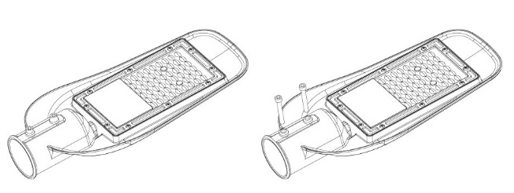 ХарактеристикиSSL-50W-2SSL-80W-2SSL-100W-2SSL-120W-2SSL-150W-2SSL-200W-2Цветовая температура, К500050005000500050005000Мощность, Вт5080100120150200Световой поток, Лм5500880011000132001650022000СветодиодыSananSananSananSananSananSananРазмер, мм390x160x75470x200x75470x200x75530x220x75530x220x75600x250x75Масса, кг0.731.051.051.541.541.9Индекс цветопередачи, CRI808080808080КССШШШШШШНапряжение питания, В180-265/50-60Гц180-265/50-60Гц180-265/50-60Гц180-265/50-60Гц180-265/50-60Гц180-265/50-60ГцКоэффициент мощности, cosϕ>0,95>0,95>0,95>0,95>0,95>0,95Пылевлагозащита, IP676767676767Коэффициент пульсации светового потока,%<5<5<5<5<5<5Диапазон рабочих температур, 0Сот -50 до 60от -50 до 60от -50 до 60от -50 до 60от -50 до 60от -50 до 60Ресурс работы светильника, часов>50 000>50 000>50 000>50 000>50 000>50 000Защита от скачков напряжения3кВ3кВ3кВ3кВ3кВ3кВКласс защиты от поражения электрическим током111111Диаметр посадочного отверстия d, мм606060606060Гарантия, мес.242424242424АртикулДата продажиПечать продавца